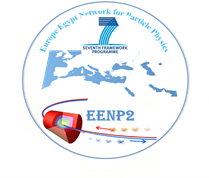    INDICO           http://indico.cern.ch/event/351888  VYDIO            http://vidyoportal.cern.ch/flex.html?roomdirect.html&key=gmUkN3pEYSpy09.30     Introduction  WP110.00     WP1 Perspective     			20’		Dr. N. Defilippis10.20     Overview of WP1 activities		15’		Dr. A. Abedalim10.35     Z’ in B-L and Higgs single              15’		Dr. Ahmed Hamamd	10.50     Higgs to 4 muons                             15’		Dr. Reham Ali Mohamed		11.05    W’ to mu + MET at 14 TeV             15’		Dr. Asmaa HassanWP211.20    WP2 review                                       20’		Dr. G. Pugliese11.40    GIF measurement                              20’		Dr. Shereen Aly	12.00    Helwan lab prepration                      20’                  Dr. Yasser AssranLunchWP313.20    WP2 review                                       20’		Dr. Mohamed Elshamy13.40    Status of Tier 2 in Academia             20’		tbd	14.00    Operation of other Tiers                    20’                 Dr. Ashraf Kasem WP414.20     WP4 review                                      20’		Dr. Elsayed SalamaCoffee14.50-16.50   EXECUTIVE BOARD-) WP3 coordination and Status of Grid in Egypt-) CMSDAS school in Bari and participation from Egypt-) Report 2014 -) Secondment  2015-) High energy school 2015 (update)